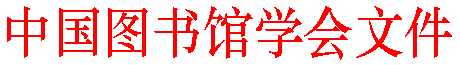 中图学字〔2017〕1号中国图书馆学会关于组织动员全国图书馆联合开展“同筑中国梦 共度书香年”春节主题活动的通知各分支机构，各省、自治区、直辖市图书馆学（协）会，各图书馆：为加强文化传承和社会服务，营造新春佳节欢乐祥和的节日气氛，将国家图书馆优质资源惠及全国图书馆和读者，使图书馆春节主题活动在全国范围内形成联动，突出我国图书馆对于文化惠民的重要意义，拟由国家图书馆提供优质资源，通过业界相关协作平台，组织动员全国各级各类图书馆及有关单位联合开展主题为“同筑中国梦 共度书香年”的图书馆春节活动，致力于为全国人民、海外华人奉上文化盛宴，共庆新春。本次春节主题活动包含以楹联拜年活动为主体的业界联动贺新年活动和网络直播形式开展的“春联来了”——书春日活动，各单位可自由选择参与。具体通知如下：一、以楹联拜年活动为主体的业界联动贺新年活动（一）组织机构主办单位：国家图书馆协办单位：中国图书馆学会承办单位：鼓励全国各级各类图书馆及有关单位积极承办。（二）资源情况由国家图书馆打造丰富的数字资源礼包，提供给各承办单位免费使用。整合定制中国年俗文化活动春节资源礼包，包括展览、楹联文化古籍电子版、精选楹联、国图公开课等。具体发布资源内容和数量，以当日平台发布资源为准。（三）组织形式       各分支机构和各省、自治区、直辖市图书馆学（协）会接到本通知后，请及时、广泛地面向本区域内各图书馆及有关单位进行宣传，根据情况统一组织动员、联合开展。1. 意向收集。请各图书馆及有关单位，按照附件所列资源，将意向直接报送至相应分支机构或省级图书馆学（协）会。各分支机构或省级图书馆学（协）会负责收集、汇总，便于活动后期总结回收，报送中国图书馆学会。2. 资源获取。意向承办单位于１月18日起从中国图书馆学会网站登陆相关平台，获取资源后开展活动，并积极组织当地媒体宣传。3. 实施反馈。各分支机构或省级图书馆学（协）会及时收集、总结本区域内相关单位的参与数量、受众人数、活动实施情况和宣传情况，将以区域为单位的总结及各单位活动照片于3月31日前反馈至邮箱chunjie2017@sina.com 4. 评选表彰。根据各分支机构、省级图书馆学（协）会的组织数量及宣传情况和总结情况等综合评定，对表现突出的单位进行表彰，并作为先进学会评选的重要依据。（四）联络方式中国图书馆学会秘书处联系人：卢小戎 010-88545829、傅嗣鹏010-88544433二、素材上传+网络直播形式开展“春联来了”——书春日活动为宣传和展示各地图书馆举办新春各类活动风采，国家图书馆与央视网合作“春联来了”——书春日活动，直播互动场景分为：国家图书馆总馆南区（典籍博物馆）民俗展现场、M地铁•图书馆专馆专列新春特别活动和由中国图书馆学会组织各地图书馆自愿参与的主题活动等，活动上传的入选精彩素材将用于并拍摄中央电视台新闻联播“书春日”新闻素材。（一）直播时间：2017年1月21日（二）直播载体：央视网网络直播（中国网络电视台直播专用APP）（三）直播形态：1. 直播拟采用主窗口和多路同窗的方式展示。主窗口：国图主会场；其余直播窗口分别对应各地图书馆直播（地点选择从地域性，特色性和有无活动考虑，窗口数量不定）2. 各地图书馆按照培训要求自行安排拍摄（培训由央视网负责联络）3. 在视频直播的同时，同步进行图文直播，与网友进行互动。（四）直播流程：活动时长2小时，各地同步；也可先期录制活动，书春日播出。（五）相关准备：1. 有意向参与的图书馆需在1月11日前提交活动方案至邮箱chunjie2017@sina.com，邮件标题注明“书春日方案”，邮件内word文档，方案内容应包括：图书馆名称、联络人、手机和联络人微信号、活动名称及活动具体活动方案。2. 各地分会场直播，由央视网安排专人对入选方案提前进行培训，指导安装相关直播软件，并帮助各地提前完成调试工作。3. 各地根据活动安排邀请嘉宾、主持人，也可安排馆长或文化名人参与直播活动。4. 活动形式大致为参与读者及网友现场书写春联，送春联。可提前准备好笔墨纸砚，进行最后的书写环节。同时针对各馆内环境，部分地点增加光源，便于拍摄。（六）直播软件下载链接（可直接复制粘贴到地址栏）http://download.cntv.cn/app/zhangbo/index.html?from=message&isappinstalled=0&winzoom=11. 安装后通用设备管理里，点击信任该软件。2. 报送直播人员姓名电话，后台统一开通权限。（七）联络方式央视网：张毅  18611175584                      中国图书馆学会                     2016年1月3日